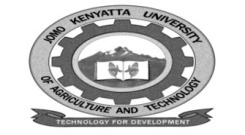 W1-2-60-1-6JOMO KENYATTA UNIVERSITY OF AGRICULTURE AND TECHNOLOGYUNIVERSITY EXAMINATIONS 2016/2017YEAR II SEMESTER II EXAMINATION FOR THE DIPLOMA IN BUSINESS ADMINISTRATION HCB 0207:  INSURANCE AND RISK MANAGEMENTDATE: JULY 2017                                                                                     TIME: 1.5 HOURSINSRUCTIONS:  Answer question one (compulsory) and any other two questions.QUESTION ONEa.	Define the following terms as used in  insurance industry citing relevant  examples.	i.	Peril									(1 mark)	ii.	Hazard									(1 mark)	iii.	Loss									(1 mark)	iv.	Insured								(1 mark)	v.	Risk									(1 mark)	vi.	Insurance								(1 mark)	vii.	Premium								(1 mark)	viii.	Insurer									(1 mark)b.	List and explain any six  benefits of insurance.				(12 marks)c.	What is risk management?  Highlight on any four methods of handling risk.											(10 marks)QUESTION TWODescribe any seven characteristics of insurable  risks.				(15 marks)QUESTION THREEWhat are the factors that determine competition in the insurance industry? Discuss.											(15 marks)QUESTION FOURDescribe any five principles of insurance.						(15 marks)QUESTION FIVEWhy is insurance industry being regulated and supervised?  Explain.		(15 marks)